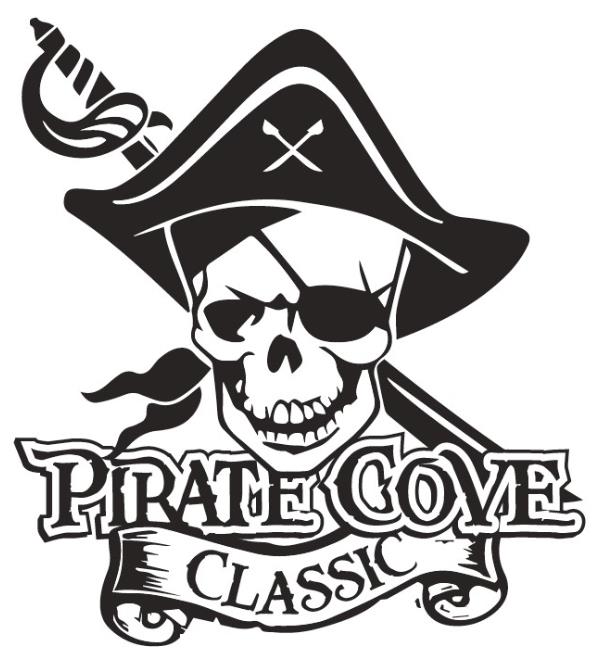 Please circle your selections for class & trophy category.All Trophy Sponsorships will be included in the competition program and announced at presentation.  Deadline for submission and payment is October 5, 2018 (NO EXCEPTIONS)Sponsor’s NAME and PHONE NUMBER: ___________________________________________________Message: ______________________________________________________________________________(Example:  Sponsored by Joe’s Auto in honor of the Tommy Tuba.)Enclose payment and completed sponsorship form for your trophy in an envelope and mail to:Porter Ridge Band Boosters/PCCP. O Box 1624Indian Trail, NC  28079					ORPlace in the lock box in the band room office.  Questions? Please contact Renee Hastings or Linda Robinson at piratecoveclassic@gmail.com  Class(Circle Choice)PlaceTrophy Category(Circle Choice)Cost Per TrophyTotal $1A, 2A, 3A, 4A, 5A or 6A 1st PlaceBand / Music / Marching / General Effect / Drum Major / Percussion / or Color Guard$351A, 2A, 3A, 4A, 5A or 6A2nd PlaceBand / Music / Marching / General Effect / Drum Major / Percussion / or Color Guard$251A, 2A, 3A, 4A, 5A or 6A3rd PlaceBand / Music / Marching / General Effect / Drum Major / Percussion / or Color Guard$20OverallBest Pit Crew$35Top Scoring Drum Major / Percussion / or Color Guard$50GRAND CHAMPIONSClass1A/2A/3AGrand Champion$250Class4A/5A/6AGrand Champion$250